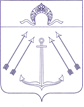 СОВЕТ  ДЕПУТАТОВ ПОСЕЛЕНИЯ  КОКОШКИНО   В ГОРОДЕ МОСКВЕ	________________________________________________________________РЕШЕНИЕ  от 19 декабря 2019 года № 99/4О    внесении   изменений в решение Совета депутатов поселения Кокошкино от 07.11.2019 года №  97/4  «О  бюджете  поселения    Кокошкинов   городе    Москве    на    2020 год  и плановый  период 2021 и 2022 годов»       В соответствии с Бюджетным кодексом Российской Федерации, Федеральным законом от 06.10.2003 № 131-ФЗ «Об общих принципах организации местного самоуправления в Российской Федерации», законом города Москвы от 06.11.2002 № 56 «Об организации местного самоуправления в городе Москве», законом города Москвы от 10.09.2008 № 39 «О бюджетном устройстве и бюджетном процессе в городе Москве», Уставом поселения Кокошкино, утвержденным решением Совета депутатов городского поселения Кокошкино от 28.09.2010  № 71/2 (в редакции решений Совета депутатов городского поселения Кокошкино от 08.06.2011 № 124/2, от 03.07.2012 № 197/2, решений Совета депутатов поселения Кокошкино от 27.09.2013 № 9/3,  от 09.04.2014 № 51/3, от 26.02.2015  № 101/3, от 09.06.2016 № 196/3, от 26.01.2017 № 241/3, от 19.10.2017 № 279/3, от 14.05.2018 № 324/3), Положением о бюджетном устройстве и бюджетном процессе в  поселении Кокошкино в городе Москве, утвержденным решением Совета депутатов поселения Кокошкино от 24.10.2013  № 11/3, Совет депутатов поселения Кокошкино решил:	1. Внести в решение Совета депутатов поселения Кокошкино от 07.11.2019   № 97/4 «О бюджете поселения  Кокошкино в городе Москве на 2020 год и плановый период 2021 и 2022 годов» следующие изменения:1.1.	пункт 1 изложить в следующей редакции: «1. Утвердить основные характеристики бюджета поселения Кокошкино в городе Москве на 2020 год:1)	общий объем доходов бюджета поселения Кокошкино в городе Москве в сумме 250 043,5 тыс. рублей;2)	общий объем расходов бюджета поселения Кокошкино в городе Москве в сумме 249 495,1 тыс. рублей;3)	дефицит (профицит) бюджета поселения Кокошкино в городе Москве в сумме 0,0 тыс. рублей1.2.    Приложения № 1,3,4,6,9 изложить в новой редакции согласно приложениям № 1,2,3,4,5 настоящего решения соответственно.	2. Опубликовать настоящее решение в бюллетене «Московский муниципальный вестник», в информационном бюллетене администрации поселения Кокошкино и разместить на официальном сайте администрации поселения Кокошкино в информационно-телекоммуникационной сети «Интернет».	3. Контроль за исполнением настоящего решения возложить на Главу поселения Сорокина Е.В.Глава поселения Кокошкино                                                                 Е.В. Сорокин                                                                                    Приложение № 1                                                                                                           к решению Совета депутатов                                                                                             поселения Кокошкино                                                                                           от 19.12.2019 № 99/4                                                                                                           Приложение № 2                                                                                                                   к решению Совета депутатов                                                                                                                   поселения Кокошкино                                                                                            от 19.12.2019 № 99/4 Приложение № 3к решению Совета депутатовпоселения Кокошкино                                                                                 от 07.11.2019 № 97/4Перечень главных администраторов доходов бюджетапоселения Кокошкино в городе Москве на 2020 годи плановый период 2021 и 2022 годов                                                                                                           Приложение № 5                                                                                                           к решению Совета депутатов                                                                                                           поселения Кокошкино                                                                                                           от 19.12.2019 № 99/4   Приложение № 9   к решению Совета депутатов   поселения Кокошкино   от 07.11.2019 № 97/4                                              Приложение № 1                                              Приложение № 1                                              Приложение № 1                                              Приложение № 1                                                                     к решению Совета депутатов                                                                     к решению Совета депутатов                                                                     к решению Совета депутатов                                                                     к решению Совета депутатов                                                       поселения Кокошкино                                                       поселения Кокошкино                                                       поселения Кокошкино                                                       поселения Кокошкино                                                                     от 07.11.2019 №97/4                                                                      от 07.11.2019 №97/4                                                                      от 07.11.2019 №97/4                                                                      от 07.11.2019 №97/4 Поступление доходов по основным источникам  в бюджет поселения                 Кокошкино в городе Москве на 2020 годПоступление доходов по основным источникам  в бюджет поселения                 Кокошкино в городе Москве на 2020 годПоступление доходов по основным источникам  в бюджет поселения                 Кокошкино в городе Москве на 2020 годПоступление доходов по основным источникам  в бюджет поселения                 Кокошкино в городе Москве на 2020 годПоступление доходов по основным источникам  в бюджет поселения                 Кокошкино в городе Москве на 2020 годПоступление доходов по основным источникам  в бюджет поселения                 Кокошкино в городе Москве на 2020 годПоступление доходов по основным источникам  в бюджет поселения                 Кокошкино в городе Москве на 2020 годКод бюджетной классификацииКод бюджетной классификацииКод бюджетной классификацииКод бюджетной классификацииКод бюджетной классификацииНаименование показателейНаименование показателейСумма  (тыс. руб.)11222334 0000001 00 00000 00 0000 0001 00 00000 00 0000 0001 00 00000 00 0000 000НАЛОГОВЫЕ И НЕНАЛОГОВЫЕ ДОХОДЫНАЛОГОВЫЕ И НЕНАЛОГОВЫЕ ДОХОДЫ85 031,20000001 01 00000 00 0000 0001 01 00000 00 0000 0001 01 00000 00 0000 000НАЛОГИ НА ПРИБЫЛЬ, ДОХОДЫНАЛОГИ НА ПРИБЫЛЬ, ДОХОДЫ39 538,10000001 01 02010 01 0000 1101 01 02010 01 0000 1101 01 02010 01 0000 110Налог на доходы физических лиц с доходов, источником которых является налоговый агент, за исключением доходов, в отношении которых исчисление и уплата налога осуществляются в соответствии со статьями 227, 227.1 и 228 Налогового кодекса Российской ФедерацииНалог на доходы физических лиц с доходов, источником которых является налоговый агент, за исключением доходов, в отношении которых исчисление и уплата налога осуществляются в соответствии со статьями 227, 227.1 и 228 Налогового кодекса Российской Федерации37 902,30000001 01 02020 01 0000 1101 01 02020 01 0000 1101 01 02020 01 0000 110Налог на доходы физических лиц с доходов, полученных от осуществления деятельности физическими лицами, зарегистрированными в качестве индивидуальных предпринимателей, нотариусов, занимающихся частной практикой, адвокатов, учредивших адвокатские кабинеты, и других лиц, занимающихся частной практикой в соответствии со статьей 227 Налогового кодекса Российской ФедерацииНалог на доходы физических лиц с доходов, полученных от осуществления деятельности физическими лицами, зарегистрированными в качестве индивидуальных предпринимателей, нотариусов, занимающихся частной практикой, адвокатов, учредивших адвокатские кабинеты, и других лиц, занимающихся частной практикой в соответствии со статьей 227 Налогового кодекса Российской Федерации82,50000001 01 02030 01 0000 1101 01 02030 01 0000 1101 01 02030 01 0000 110Налог на доходы физических лиц с доходов,  полученных физическими лицами в соответствии со статьей 228 Налогового кодекса Российской ФедерацииНалог на доходы физических лиц с доходов,  полученных физическими лицами в соответствии со статьей 228 Налогового кодекса Российской Федерации1 553,30000001 03 00000 00 0000 0001 03 00000 00 0000 0001 03 00000 00 0000 000НАЛОГИ НА ТОВАРЫ (РАБОТЫ, УСЛУГИ), РЕАЛИЗУЕМЫЕ НА ТЕРРИТОРИИ РОССИЙСКОЙ ФЕДЕРАЦИИНАЛОГИ НА ТОВАРЫ (РАБОТЫ, УСЛУГИ), РЕАЛИЗУЕМЫЕ НА ТЕРРИТОРИИ РОССИЙСКОЙ ФЕДЕРАЦИИ2 925,00000001 03 02231 01 0000 1101 03 02231 01 0000 1101 03 02231 01 0000 110Доходы от уплаты акцизов на дизельное топливо, подлежащие распределению между бюджетами субъектов Российской Федерации и местными бюджетами с учетом установленных дифференцированных нормативов отчислений в местные бюджетыДоходы от уплаты акцизов на дизельное топливо, подлежащие распределению между бюджетами субъектов Российской Федерации и местными бюджетами с учетом установленных дифференцированных нормативов отчислений в местные бюджеты1 031,20000001 03 02241 01 0000 1101 03 02241 01 0000 1101 03 02241 01 0000 110Доходы от уплаты акцизов на моторные масла для дизельных и (или) карбюраторных (инжекторных) двигателей, подлежащие распределению между бюджетами субъектов Российской Федерации и местными бюджетами с учетом установленных дифференцированных нормативов отчислений в местные бюджетыДоходы от уплаты акцизов на моторные масла для дизельных и (или) карбюраторных (инжекторных) двигателей, подлежащие распределению между бюджетами субъектов Российской Федерации и местными бюджетами с учетом установленных дифференцированных нормативов отчислений в местные бюджеты7,40000001 03 02251 01 0000 1101 03 02251 01 0000 1101 03 02251 01 0000 110Доходы от уплаты акцизов на автомобильный бензин, подлежащие распределению между бюджетами субъектов Российской Федерации и местными бюджетами с учетом установленных дифференцированных нормативов отчислений в местные бюджетыДоходы от уплаты акцизов на автомобильный бензин, подлежащие распределению между бюджетами субъектов Российской Федерации и местными бюджетами с учетом установленных дифференцированных нормативов отчислений в местные бюджеты1 886,40000001 06 00000 00 0000 0001 06 00000 00 0000 0001 06 00000 00 0000 000НАЛОГИ НА ИМУЩЕСТВОНАЛОГИ НА ИМУЩЕСТВО33 493,20000001 06 01000 00 0000 1101 06 01000 00 0000 1101 06 01000 00 0000 110Налог на имущество физических лицНалог на имущество физических лиц14 341,20000001 06 01010 03 0000 1101 06 01010 03 0000 1101 06 01010 03 0000 110Налог на имущество физических лиц, взимаемый по ставкам, применяемым к объектам налогообложения, расположенным в границах внутригородских муниципальных образований городов федерального значенияНалог на имущество физических лиц, взимаемый по ставкам, применяемым к объектам налогообложения, расположенным в границах внутригородских муниципальных образований городов федерального значения14 341,20000001 06 06000 00 0000 1101 06 06000 00 0000 1101 06 06000 00 0000 110Земельный налог Земельный налог 19 152,00000001 06 06031 03 0000 1101 06 06031 03 0000 1101 06 06031 03 0000 110Земельный налог с организаций, обладающих земельным участком, расположенным в границах внутригородских муниципальных образований городов федерального значенияЗемельный налог с организаций, обладающих земельным участком, расположенным в границах внутригородских муниципальных образований городов федерального значения10 900,00000001 06 06041 03 0000 1101 06 06041 03 0000 1101 06 06041 03 0000 110Земельный налог с физических лиц, обладающих земельным участком, расположенным в границах внутригородских муниципальных образований городов федерального значенияЗемельный налог с физических лиц, обладающих земельным участком, расположенным в границах внутригородских муниципальных образований городов федерального значения8 252,0Итого налоговых доходовИтого налоговых доходовИтого налоговых доходовИтого налоговых доходовИтого налоговых доходовИтого налоговых доходовИтого налоговых доходов75 956,30000001 11 00000 00 0000 0001 11 00000 00 0000 0001 11 00000 00 0000 000ДОХОДЫ ОТ ИСПОЛЬЗОВАНИЯ ИМУЩЕСТВА, НАХОДЯЩЕГОСЯ В ГОСУДАРСТВЕННОЙ И МУНИЦИПАЛЬНОЙ СОБСТВЕННОСТИДОХОДЫ ОТ ИСПОЛЬЗОВАНИЯ ИМУЩЕСТВА, НАХОДЯЩЕГОСЯ В ГОСУДАРСТВЕННОЙ И МУНИЦИПАЛЬНОЙ СОБСТВЕННОСТИ9 034,20000001 11 05011 02 0000 1201 11 05011 02 0000 1201 11 05011 02 0000 120Доходы, получаемые в виде арендной платы за земельные участки, государственная собственность на которые не разграничена и которые расположены в границах городов федерального значения, а также средства от продажи права на заключение договоров аренды указанных земельных участковДоходы, получаемые в виде арендной платы за земельные участки, государственная собственность на которые не разграничена и которые расположены в границах городов федерального значения, а также средства от продажи права на заключение договоров аренды указанных земельных участков4 250,00000001 11 05033 03 0000 1201 11 05033 03 0000 1201 11 05033 03 0000 120Доходы от сдачи в аренду имущества, находящегося в оперативном управлении органов управления внутригородских муниципальных образований городов федерального значения и созданных ими учреждений (за исключением  имущества муниципальных бюджетных и автономных учреждений)Доходы от сдачи в аренду имущества, находящегося в оперативном управлении органов управления внутригородских муниципальных образований городов федерального значения и созданных ими учреждений (за исключением  имущества муниципальных бюджетных и автономных учреждений)250,00000001 11 09043 03 0000 1201 11 09043 03 0000 1201 11 09043 03 0000 120Прочие поступления от использования имущества, находящегося в собственности внутригородских муниципальных образований городов федерального значения (за исключением имущества муниципальных бюджетных и автономных учреждений, а также имущества муниципальных унитарных предприятий, в том числе казенных) Прочие поступления от использования имущества, находящегося в собственности внутригородских муниципальных образований городов федерального значения (за исключением имущества муниципальных бюджетных и автономных учреждений, а также имущества муниципальных унитарных предприятий, в том числе казенных) 4 534,20000001 13 00000 00 0000 0001 13 00000 00 0000 0001 13 00000 00 0000 000ДОХОДЫ ОТ ОКАЗАНИЯ ПЛАТНЫХ УСЛУГ И КОМПЕНСАЦИИ ЗАТРАТ ГОСУДАРСТВАДОХОДЫ ОТ ОКАЗАНИЯ ПЛАТНЫХ УСЛУГ И КОМПЕНСАЦИИ ЗАТРАТ ГОСУДАРСТВА40,70000001 13 02063 03 0000 1301 13 02063 03 0000 1301 13 02063 03 0000 130Доходы, поступающие в порядке возмещения расходов, понесенных в связи с эксплуатацией  имущества внутригородских муниципальных образований городов федерального значенияДоходы, поступающие в порядке возмещения расходов, понесенных в связи с эксплуатацией  имущества внутригородских муниципальных образований городов федерального значения40,7Итого неналоговых доходовИтого неналоговых доходовИтого неналоговых доходовИтого неналоговых доходовИтого неналоговых доходовИтого неналоговых доходовИтого неналоговых доходов9 074,90000002 00 00000 00 0000 0002 00 00000 00 0000 0002 00 00000 00 0000 000БЕЗВОЗМЕЗДНЫЕ ПОСТУПЛЕНИЯБЕЗВОЗМЕЗДНЫЕ ПОСТУПЛЕНИЯ165 012,30000002 02 00000 00 0000 0002 02 00000 00 0000 0002 02 00000 00 0000 000Безвозмездные поступления от других бюджетов бюджетной системы Российской ФедерацииБезвозмездные поступления от других бюджетов бюджетной системы Российской Федерации165 012,30000002 02 20000 00 0000 1502 02 20000 00 0000 1502 02 20000 00 0000 150Субсидии бюджетам бюджетной системы Российской Федерации (межбюджетные субсидии), в том числе:Субсидии бюджетам бюджетной системы Российской Федерации (межбюджетные субсидии), в том числе:164 463,90000002 02 29999 03 0000 1502 02 29999 03 0000 1502 02 29999 03 0000 150Прочие субсидии бюджетам внутригородских муниципальных образований городов федерального значения, в том числе:  Прочие субсидии бюджетам внутригородских муниципальных образований городов федерального значения, в том числе:  164 463,90060062 02 29999 03 0001 1502 02 29999 03 0001 1502 02 29999 03 0001 150Прочие субсидии бюджетам внутригородских муниципальных образований городов федерального значения (в сфере жилищно-коммунального хозяйства, благоустройства и дорожной деятельности)  Прочие субсидии бюджетам внутригородских муниципальных образований городов федерального значения (в сфере жилищно-коммунального хозяйства, благоустройства и дорожной деятельности)  164 463,90060062 02 35118 03 0000 1502 02 35118 03 0000 1502 02 35118 03 0000 150Субвенции бюджетам внутригородских муниципальных образований городов федерального значения на осуществление первичного воинского учета на территориях, где отсутствуют военные комиссариатыСубвенции бюджетам внутригородских муниципальных образований городов федерального значения на осуществление первичного воинского учета на территориях, где отсутствуют военные комиссариаты548,4ИТОГО ДОХОДОВ С УЧЕТОМ БЕЗВОЗМЕЗДНЫХ ПОСТУПЛЕНИЙИТОГО ДОХОДОВ С УЧЕТОМ БЕЗВОЗМЕЗДНЫХ ПОСТУПЛЕНИЙИТОГО ДОХОДОВ С УЧЕТОМ БЕЗВОЗМЕЗДНЫХ ПОСТУПЛЕНИЙИТОГО ДОХОДОВ С УЧЕТОМ БЕЗВОЗМЕЗДНЫХ ПОСТУПЛЕНИЙИТОГО ДОХОДОВ С УЧЕТОМ БЕЗВОЗМЕЗДНЫХ ПОСТУПЛЕНИЙИТОГО ДОХОДОВ С УЧЕТОМ БЕЗВОЗМЕЗДНЫХ ПОСТУПЛЕНИЙИТОГО ДОХОДОВ С УЧЕТОМ БЕЗВОЗМЕЗДНЫХ ПОСТУПЛЕНИЙ250 043,5Код бюджетной классификацииКод бюджетной классификацииНаименование главного администратора доходов бюджета поселения Кокошкино и виды (подвиды) доходовглавного администра-тора доходовдоходов бюджета поселения КокошкиноНаименование главного администратора доходов бюджета поселения Кокошкино и виды (подвиды) доходов006Администрация поселения Кокошкино в городе Москве0061 11 05033 03 0000 120Доходы от сдачи в аренду имущества, находящегося в оперативном управлении органов управления внутригородских муниципальных образований городов федерального значения и созданных ими учреждений (за исключением  имущества муниципальных бюджетных и автономных учреждений)0061 11 09043 03 0001 120Прочие поступления от использования имущества, находящегося в собственности внутригородских муниципальных образований городов федерального значения (за исключением имущества муниципальных бюджетных и автономных учреждений, а также имущества муниципальных унитарных предприятий, в том числе казенных) (плата за социальный наем жилых помещений)0061 11 09043 03 0002 120Прочие поступления от использования имущества, находящегося в собственности внутригородских муниципальных образований городов федерального значения (за исключением имущества муниципальных бюджетных и автономных учреждений, а также имущества муниципальных унитарных предприятий, в том числе казенных) (плата за коммерческий наем жилых помещений)0061 13 02063 03 0000 130Доходы, поступающие в порядке возмещения расходов, понесенных в связи с эксплуатацией  имущества внутригородских муниципальных образований городов федерального значения 0061 13 02993 03 0000 130Прочие доходы от компенсации затрат бюджетов внутригородских муниципальных образований городов федерального значения 0061 14 02033 03 0000 410Доходы от реализации иного имущества, находящегося в муниципальной собственности внутригородских муниципальных образований городов федерального значения (за исключением имущества муниципальных бюджетных и автономных учреждений, а также имущества муниципальных унитарных предприятий, в том числе казенных), в части реализации основных средств по указанному имуществу0061 16 07010 03 0000 140Штрафы, неустойки, пени, уплаченные в случае просрочки исполнения поставщиком (подрядчиком, исполнителем) обязательств, предусмотренных муниципальным контрактом, заключенным муниципальным органом, казенным учреждением внутригородского муниципального образования города федерального значения (муниципальным) 0061 16 07090 03 0000 140Иные штрафы, неустойки, пени, уплаченные в соответствии с законом или договором в случае неисполнения или ненадлежащего исполнения обязательств перед муниципальным органом, (муниципальным казенным учреждением) внутригородского муниципального образования города федерального значения 006 1 16 09040 03 0000 140Денежные средства, изымаемые в собственность внутригородского муниципального образования города федерального значения в соответствии с решениями судов (за исключением обвинительных приговоров судов) 006 1 16 10030 03 0000 140Платежи по искам о возмещении ущерба, а также платежи, уплачиваемые при добровольном возмещении ущерба, причиненного муниципальному имуществу внутригородского муниципального образования города федерального значения (за исключением имущества, закрепленного за муниципальными бюджетными (автономными) учреждениями, унитарными предприятиями) 006 1 16 10031 03 0000 140Возмещение ущерба при возникновении страховых случаев, когда выгодоприобретателями выступают получатели средств бюджета внутригородского муниципального образования города федерального значения 006  1 16 10032 03 0000 140Прочее возмещение ущерба, причиненного муниципальному имуществу внутригородского муниципального образования города федерального значения (за исключением имущества, закрепленного за муниципальными бюджетными (автономными) учреждениями, унитарными предприятиями) 006 1 16 10061 03 0000 140Платежи в целях возмещения убытков, причиненных уклонением от заключения с муниципальным органом внутригородского муниципального образования города федерального значения (муниципальным казенным учреждением) муниципального контракта, а также иные денежные средства, подлежащие зачислению в бюджет внутригородского муниципального образования города федерального значения за нарушение законодательства Российской Федерации о контрактной системе в сфере закупок товаров, работ, услуг для обеспечения государственных и муниципальных нужд (за исключением муниципального контракта, финансируемого за счет средств муниципального дорожного фонда) 0061 16 10062 03 0000 140Платежи в целях возмещения убытков, причиненных уклонением от заключения с муниципальным органом внутригородского муниципального образования города федерального значения (муниципальным казенным учреждением) муниципального контракта, финансируемого за счет средств муниципального дорожного фонда, а также иные денежные средства, подлежащие зачислению в бюджет внутригородского муниципального образования города федерального значения за нарушение законодательства Российской Федерации о контрактной системе в сфере закупок товаров, работ, услуг для обеспечения государственных и муниципальных нужд 0061 16 10081 03 0000 140Платежи в целях возмещения ущерба при расторжении муниципального контракта, заключенного с муниципальным органом внутригородского муниципального образования города федерального значения (муниципальным казенным учреждением), в связи с односторонним отказом исполнителя (подрядчика) от его исполнения (за исключением муниципального контракта, финансируемого за счет средств муниципального дорожного фонда) 0061 16 10100 03 0000 140Денежные взыскания, налагаемые в возмещение ущерба, причиненного в результате незаконного или нецелевого использования бюджетных средств (в части бюджетов внутригородских муниципальных образований городов федерального значения) 0061 16 10123 01 0000 140Доходы от денежных взысканий (штрафов), поступающие в счет погашения задолженности, образовавшейся до 1 января 2020 года, подлежащие зачислению в бюджет муниципального образования по нормативам, действующим до 1 января 2020 года   0061 17 01030 03 0000 180Невыясненные поступления, зачисляемые в бюджеты внутригородских муниципальных образований городов федерального значения  0061 17 05030 03 0000 180Прочие неналоговые доходы бюджетов внутригородских муниципальных образований городов федерального значения 0062 02 15001 03 0000 150Дотации бюджетам внутригородских муниципальных образований городов федерального значения на выравнивание бюджетной обеспеченности0062 02 15002 03 0000 150Дотации бюджетам внутригородских муниципальных образований городов федерального значения на поддержку мер по обеспечению сбалансированности бюджетов0062 02 29999 03 0000 150Прочие субсидии бюджетам внутригородских муниципальных образований городов федерального значения 0062 02 29999 03 0001 150Прочие субсидии бюджетам внутригородских муниципальных образований городов федерального значения (в сфере жилищно-коммунального хозяйства, благоустройства и дорожной деятельности)  0062 02 35118 03 0000 150Субвенции бюджетам внутригородских муниципальных образований городов федерального значения на осуществление первичного воинского учета на территориях, где отсутствуют военные комиссариаты0062 07 03010 03 0000 150Поступления от денежных пожертвований, предоставляемых физическими лицами получателям средств бюджетов внутригородских муниципальных образований городов федерального значения 0062 07 03020 03 0000 150Прочие безвозмездные поступления в бюджеты внутригородских муниципальных образований городов федерального значения 0062 08 03000 03 0000 150 Перечисления из бюджетов внутригородских муниципальных образований городов федерального значения  (в  бюджеты внутригородских муниципальных образований городов федерального значения) для осуществления  возврата (зачета) излишне уплаченных или излишне взысканных сумм налогов, сборов и иных платежей, а также сумм процентов за несвоевременное осуществление такого возврата и процентов, начисленных на излишне взысканные суммы0062 19 00000 03 0000 150Возврат остатков субсидий, субвенций и иных межбюджетных трансфертов, имеющих целевое назначение, прошлых лет из бюджетов внутригородских муниципальных образований городов федерального значения 0062 19 60010 03 0000 150Возврат прочих остатков субсидий, субвенций и иных межбюджетных трансфертов, имеющих целевое назначение, прошлых лет из бюджетов внутригородских муниципальных образований городов федерального значения 071Департамент городского имущества города Москвы0711 11 05011 02 0000 120Доходы, получаемые в виде арендной платы за земельные участки, государственная собственность на которые не разграничена и которые расположены в границах городов федерального значения, а также средства от продажи права на заключение договоров аренды указанных земельных участков100Федеральное казначейство1001 03 02231 01 0000 110Доходы от уплаты акцизов на дизельное топливо, подлежащие распределению между бюджетами субъектов Российской Федерации и местными бюджетами с учетом установленных дифференцированных нормативов отчислений в местные бюджеты1001 03 02241 01 0000 110Доходы от уплаты акцизов на моторные масла для дизельных и (или) карбюраторных (инжекторных) двигателей, подлежащие распределению между бюджетами субъектов Российской Федерации и местными бюджетами с учетом установленных дифференцированных нормативов отчислений в местные бюджеты1001 03 02251 01 0000 110Доходы от уплаты акцизов на автомобильный бензин, подлежащие распределению между бюджетами субъектов Российской Федерации и местными бюджетами с учетом установленных дифференцированных нормативов отчислений в местные бюджеты1001 03 02261 01 0000 110Доходы от уплаты акцизов на прямогонный бензин, подлежащие распределению между бюджетами субъектов Российской Федерации и местными бюджетами с учетом установленных дифференцированных нормативов отчислений в местные бюджеты182Федеральная налоговая служба1821 01 02010 01 0000 110Налог на доходы физических лиц с доходов, источником которых является налоговый агент, за исключением доходов, в отношении которых исчисление и уплата налога осуществляются в соответствии со статьями 227, 227.1 и 228 Налогового кодекса Российской Федерации1821 01 02020 01 0000 110Налог на доходы физических лиц с доходов, полученных от осуществления деятельности физическими лицами, зарегистрированными в качестве индивидуальных предпринимателей, нотариусов, занимающихся частной практикой, адвокатов, учредивших адвокатские кабинеты, и других лиц, занимающихся частной практикой в соответствии со статьей 227 Налогового кодекса Российской Федерации1821 01 02030 01 0000 110Налог на доходы физических лиц с доходов,  полученных физическими лицами в соответствии со статьей 228 Налогового кодекса Российской Федерации1821 06 01010 03 0000 110Налог на имущество физических лиц, взимаемый по ставкам, применяемый к объектам налогообложения, расположенным в границах внутригородских муниципальных образований городов федерального значения1821 06 06031 03 0000 110Земельный налог с организаций, обладающих земельным участком, расположенным в границах внутригородских муниципальных образований городов федерального значения1821 06 06041 03 0000 110Земельный налог с физических лиц, обладающих земельным участком, расположенным в границах внутригородских муниципальных образований городов федерального значения               Приложение № 3               к решению Совета депутатов               поселения Кокошкино               от 19.12.2019 № 99/4                Приложение № 4               Приложение № 3               к решению Совета депутатов               поселения Кокошкино               от 19.12.2019 № 99/4                Приложение № 4               Приложение № 3               к решению Совета депутатов               поселения Кокошкино               от 19.12.2019 № 99/4                Приложение № 4               Приложение № 3               к решению Совета депутатов               поселения Кокошкино               от 19.12.2019 № 99/4                Приложение № 4               Приложение № 3               к решению Совета депутатов               поселения Кокошкино               от 19.12.2019 № 99/4                Приложение № 4               Приложение № 3               к решению Совета депутатов               поселения Кокошкино               от 19.12.2019 № 99/4                Приложение № 4               Приложение № 3               к решению Совета депутатов               поселения Кокошкино               от 19.12.2019 № 99/4                Приложение № 4               к решению Совета депутатов               к решению Совета депутатов               к решению Совета депутатов               к решению Совета депутатов               к решению Совета депутатов               к решению Совета депутатов               к решению Совета депутатов               поселения Кокошкино               поселения Кокошкино               поселения Кокошкино               поселения Кокошкино               поселения Кокошкино               поселения Кокошкино               поселения Кокошкино               от 07.11.2019 № 97/4               от 07.11.2019 № 97/4               от 07.11.2019 № 97/4               от 07.11.2019 № 97/4               от 07.11.2019 № 97/4               от 07.11.2019 № 97/4               от 07.11.2019 № 97/4           Расходы бюджета поселения Кокошкино в городе Москве на 2020 год
           по разделам, подразделам, целевым статьям и видам расходов           Расходы бюджета поселения Кокошкино в городе Москве на 2020 год
           по разделам, подразделам, целевым статьям и видам расходов           Расходы бюджета поселения Кокошкино в городе Москве на 2020 год
           по разделам, подразделам, целевым статьям и видам расходов           Расходы бюджета поселения Кокошкино в городе Москве на 2020 год
           по разделам, подразделам, целевым статьям и видам расходов           Расходы бюджета поселения Кокошкино в городе Москве на 2020 год
           по разделам, подразделам, целевым статьям и видам расходов           Расходы бюджета поселения Кокошкино в городе Москве на 2020 год
           по разделам, подразделам, целевым статьям и видам расходов           Расходы бюджета поселения Кокошкино в городе Москве на 2020 год
           по разделам, подразделам, целевым статьям и видам расходов           Расходы бюджета поселения Кокошкино в городе Москве на 2020 год
           по разделам, подразделам, целевым статьям и видам расходов           Расходы бюджета поселения Кокошкино в городе Москве на 2020 год
           по разделам, подразделам, целевым статьям и видам расходовНаименованиеРПРЦСРЦСРВРСумма(тыс. руб.)Сумма(тыс. руб.)Сумма(тыс. руб.)ОБЩЕГОСУДАРСТВЕННЫЕ ВОПРОСЫ0153 131,553 131,553 131,5Функционирование Правительства Российской Федерации, высших исполнительных органов государственной власти субъектов Российской Федерации, местных администраций010451 710,051 710,051 710,0Функционирование исполнительных органов государственной власти города Москвы и органов местного самоуправления010431Б010000031Б010000051 710,051 710,051 710,0Обеспечение деятельности руководителя администрации010431Б010010031Б01001002 742,02 742,02 742,0Расходы на выплаты персоналу в целях обеспечения выполнения функций государственными (муниципальными) органами, казенными учреждениями, органами управления государственными внебюджетными фондами010431Б010010031Б01001001002 722,0 2 722,0 2 722,0 Расходы на выплаты персоналу государственных (муниципальных) органов010431Б010010031Б01001001202 722,02 722,02 722,0Закупка товаров, работ и услуг для обеспечения государственных (муниципальных) нужд010431Б010010031Б010010020020,020,020,0Иные закупки товаров, работ и услуг для обеспечения государственных (муниципальных) нужд010431Б010010031Б010010024020,020,020,0Обеспечение деятельности  администрации010431Б010050031Б010050048 968,048 968,048 968,0Расходы на выплаты персоналу в целях обеспечения выполнения функций государственными (муниципальными) органами, казенными учреждениями, органами управления государственными внебюджетными фондами010431Б010050031Б010050010042 705,042 705,042 705,0Расходы на выплаты персоналу государственных (муниципальных) органов010431Б010050031Б010050012042 705,042 705,042 705,0Закупка товаров, работ и услуг для обеспечения государственных (муниципальных) нужд010431Б010050031Б01005002006 163,06 163,06 163,0Иные закупки товаров, работ и услуг для обеспечения государственных (муниципальных) нужд010431Б010050031Б01005002406 163,06 163,06 163,0Иные бюджетные ассигнования010431Б010050031Б0100500800100,0100,0100,0Уплата налогов, сборов и иных платежей010431Б010050031Б0100500850100,0100,0100,0Резервные фонды0111500,0500,0500,0Резервный фонд, предусмотренный органами местного самоуправления011132А010000032А0100000500,0500,0500,0Иные бюджетные ассигнования011132А010000032А0100000800500,0500,0500,0Резервные средства011132А010000032А0100000870500,0500,0500,0Другие общегосударственные вопросы0113921,5921,5921,5Уплата членских взносов на осуществление деятельности Совета муниципальных образований города Москвы011331Б010040031Б010040021,521,521,5Иные бюджетные ассигнования011331Б010040031Б010040080021,521,521,5Уплата налогов, сборов и иных платежей011331Б010040031Б010040085021,521,521,5Другие общегосударственные вопросы011331Б010990031Б0109900900,0900,0900,0Закупка товаров, работ и услуг для обеспечения государственных (муниципальных) нужд011331Б010990031Б0109900200900,0900,0900,0Иные закупки товаров, работ и услуг для обеспечения государственных (муниципальных) нужд011331Б010990031Б0109900240900,0900,0900,0НАЦИОНАЛЬНАЯ ОБОРОНА02548,4548,4548,4Мобилизационная и вневойсковая подготовка0203548,4548,4548,4Осуществление первичного воинского учета на территориях, где отсутствуют военные комиссариаты020317100511801710051180548,4548,4548,4Расходы на выплаты персоналу в целях обеспечения выполнения функций государственными (муниципальными) органами, казенными учреждениями, органами управления государственными внебюджетными фондами020317100511801710051180100517,2517,2517,2Расходы на выплаты персоналу государственных (муниципальных) органов020317100511801710051180120517,2517,2517,2Закупка товаров, работ и услуг для обеспечения государственных (муниципальных) нужд02031710051180171005118020031,231,231,2Иные закупки товаров, работ и услуг для обеспечения государственных (муниципальных) нужд02031710051180171005118024031,231,231,2НАЦИОНАЛЬНАЯ БЕЗОПАСНОСТЬ И ПРАВООХРАНИТЕЛЬНАЯ ДЕЯТЕЛЬНОСТЬ03563,5563,5563,5Защита населения и территории от чрезвычайных ситуаций природного и техногенного характера, гражданская оборона0309395,5395,5395,5Осуществление мероприятий по обеспечению безопасности людей на водных объектах030935Е010114035Е010114020,020,020,0Закупка товаров, работ и услуг для обеспечения государственных (муниципальных) нужд030935Е010114035Е010114020020,020,020,0Иные закупки товаров, работ и услуг для обеспечения государственных (муниципальных) нужд030935Е010114035Е010114024020,020,020,0Осуществление мероприятий по гражданской обороне, защите населения и территории поселения от чрезвычайных ситуаций природного и техногенного характера030935Е020114035Е0201140375,5375,5375,5Закупка товаров, работ и услуг для обеспечения государственных (муниципальных) нужд030935Е020114035Е0201140200375,5375,5375,5Иные закупки товаров, работ и услуг для обеспечения государственных (муниципальных) нужд030935Е020114035Е0201140240375,5375,5375,5Обеспечение пожарной безопасности031085,085,085,0Обеспечение первичных мер пожарной безопасности в границах поселения031035Е030114035Е030114085,085,085,0Закупка товаров, работ и услуг для обеспечения государственных (муниципальных) нужд031035Е030114035Е030114020085,085,085,0Иные закупки товаров, работ и услуг для обеспечения государственных (муниципальных) нужд031035Е030114035Е030114024085,085,085,0Другие вопросы в области национальной безопасности и правоохранительной деятельности031483,083,083,0Осуществление мероприятий по профилактике терроризма и экстремизма031435Е040114035Е040114083,083,083,0Закупка товаров, работ и услуг для обеспечения государственных (муниципальных) нужд031435Е040114035Е040114020083,083,083,0Иные закупки товаров, работ и услуг для обеспечения государственных (муниципальных) нужд031435Е040114035Е040114024083,083,083,0НАЦИОНАЛЬНАЯ ЭКОНОМИКА043 211,23 211,23 211,2Дорожное хозяйство (дорожные фонды)04093 211,23 211,23 211,2Содержание и управление дорожным хозяйством0409315000000031500000003 211,23 211,23 211,2Содержание автомобильных дорог общего пользования0409315010000031501000002 643,72 643,72 643,7Прочие мероприятия по содержанию автомобильных дорог общего пользования0409315010010031501001002 063,72 063,72 063,7Закупка товаров, работ и услуг для обеспечения государственных (муниципальных) нужд0409315010010031501001002002 063,72 063,72 063,7Иные закупки товаров, работ и услуг для обеспечения государственных (муниципальных) нужд0409315010010031501001002402 063,72 063,72 063,7Софинансирование к выделенным субсидиям из бюджета города Москвы  на  содержание автомобильных дорог общего пользования040931501S050031501S0500580,0580,0580,0Закупка товаров, работ и услуг для обеспечения государственных (муниципальных) нужд040931501S050031501S0500200580,0580,0580,0Иные закупки товаров, работ и услуг для обеспечения государственных (муниципальных) нужд040931501S050031501S0500240580,0580,0580,0Ремонт автомобильных дорог общего пользования040931502000003150200000545,2545,2545,2Софинансирование к выделенным субсидиям из бюджета города Москвы  на  ремонт автомобильных дорог общего пользования040931502S020031502S0200545,2545,2545,2Закупка товаров, работ и услуг для обеспечения государственных (муниципальных) нужд040931502S020031502S0200200545,2545,2545,2Иные закупки товаров, работ и услуг для обеспечения государственных (муниципальных) нужд040931502S020031502S0200240545,2545,2545,2Разметка автомобильных дорог общего пользования04093150300000315030000022,322,322,3Софинансирование к выделенным субсидиям из бюджета города Москвы  на  разметку автомобильных дорог общего пользования040931503S020031503S020022,322,322,3Закупка товаров, работ и услуг для обеспечения государственных (муниципальных) нужд040931503S020031503S020020022,322,322,3Иные закупки товаров, работ и услуг для обеспечения государственных (муниципальных) нужд040931503S020031503S020024022,322,322,3ЖИЛИЩНО-КОММУНАЛЬНОЕ ХОЗЯЙСТВО05180 534,4180 534,4180 534,4Жилищное хозяйство05016 165,56 165,56 165,5Мероприятия в области жилищного хозяйства0501350030000035003000006 165,56 165,56 165,5Взносы на капитальный ремонт общего имущества в многоквартирных домах 0501350030010035003001003 665,53 665,53 665,5Закупка товаров, работ и услуг для обеспечения государственных (муниципальных) нужд0501350030010035003001002003 665,53 665,53 665,5Иные закупки товаров, работ и услуг для обеспечения государственных (муниципальных) нужд0501350030010035003001002403 665,53 665,53 665,5Мероприятия по ремонту общего имущества в многоквартирных домах0501350030030035003003002 500,02 500,02 500,0Закупка товаров, работ и услуг для обеспечения государственных (муниципальных) нужд0501350030030035003003002002 500,02 500,02 500,0Иные закупки товаров, работ и услуг для обеспечения государственных (муниципальных) нужд0501350030030035003003002402 500,02 500,02 500,0Благоустройство0503174 368,9174 368,9174 368,9Консолидированная субсидия бюджетам внутригородских муниципальных образований в целях софинансирования расходных обязательств городских округов и поселений, возникающих при исполнении полномочий органов местного самоуправления в сфере жилищно-коммунального хозяйства, благоустройства и дорожной деятельности 050333А020200033А0202000164 463,9164 463,9164 463,9Консолидированная субсидия бюджетам внутригородских муниципальных образований в целях софинансирования расходных обязательств городских округов и поселений, возникающих при исполнении полномочий органов местного самоуправления в сфере жилищно-коммунального хозяйства, благоустройства и дорожной деятельности (благоустройство территории жилой застройки, улиц и общественных пространств, организация мест массового отдыха населения)050333А020210033А020210087 980,387 980,387 980,3Закупка товаров, работ и услуг для обеспечения государственных (муниципальных) нужд050333А020210033А020210020087 980,387 980,387 980,3Иные закупки товаров, работ и услуг для обеспечения государственных (муниципальных) нужд050333А020210033А020210024087 980,387 980,387 980,3Консолидированная субсидия бюджетам внутригородских муниципальных образований в целях софинансирования расходных обязательств городских округов и поселений, возникающих при исполнении полномочий органов местного самоуправления в сфере жилищно-коммунального хозяйства, благоустройства и дорожной деятельности (ремонт объектов дорожного хозяйства)050333А020230033А020230019 365,419 365,419 365,4Закупка товаров, работ и услуг для обеспечения государственных (муниципальных) нужд050333А020230033А020230020019 365,419 365,419 365,4Иные закупки товаров, работ и услуг для обеспечения государственных (муниципальных) нужд050333А020230033А020230024019 365,419 365,419 365,4Консолидированная субсидия бюджетам внутригородских муниципальных образований в целях софинансирования расходных обязательств городских округов и поселений, возникающих при исполнении полномочий органов местного самоуправления в сфере жилищно-коммунального хозяйства, благоустройства и дорожной деятельности (содержание объектов  дорожного хозяйства)050333А020240033А020240025 699,825 699,825 699,8Закупка товаров, работ и услуг для обеспечения государственных (муниципальных) нужд050333А020240033А020240020025 699,825 699,825 699,8Иные закупки товаров, работ и услуг для обеспечения государственных (муниципальных) нужд050333А020240033А020240024025 699,825 699,825 699,8Консолидированная субсидия бюджетам внутригородских муниципальных образований в целях софинансирования расходных обязательств городских округов и поселений, возникающих при исполнении полномочий органов местного самоуправления в сфере жилищно-коммунального хозяйства, благоустройства и дорожной деятельности (разметка объектов дорожного хозяйства)050333А020250033А02025001 092,31 092,31 092,3Закупка товаров, работ и услуг для обеспечения государственных (муниципальных) нужд050333А020250033А02025002001 092,31 092,31 092,3Иные закупки товаров, работ и услуг для обеспечения государственных (муниципальных) нужд050333А020250033А02025002401 092,31 092,31 092,3Консолидированная субсидия бюджетам внутригородских муниципальных образований в целях софинансирования расходных обязательств городских округов и поселений, возникающих при исполнении полномочий органов местного самоуправления в сфере жилищно-коммунального хозяйства, благоустройства и дорожной деятельности (содержание дворовых территорий)050333А020260033А020260030 326,130 326,130 326,1Закупка товаров, работ и услуг для обеспечения государственных (муниципальных) нужд050333А020260033А020260020030 326,130 326,130 326,1Иные закупки товаров, работ и услуг для обеспечения государственных (муниципальных) нужд050333А020260033А020260024030 326,130 326,130 326,1Благоустройство территории жилой застройки0503600000000060000000009 905,09 905,09 905,0Озеленение 0503600030000060003000001 750,01 750,01 750,0Закупка товаров, работ и услуг для обеспечения государственных (муниципальных) нужд0503600030000060003000002001 750,01 750,01 750,0Иные закупки товаров, работ и услуг для обеспечения государственных (муниципальных) нужд0503600030000060003000002401 750,01 750,01 750,0Мероприятия по благоустройству0503600050000060005000008 155,08 155,08 155,0Прочие мероприятия по благоустройству городских округов и поселений0503600050010060005001004 400,04 400,04 400,0Закупка товаров, работ и услуг для обеспечения государственных (муниципальных) нужд0503600050010060005001002004 400,04 400,04 400,0Иные закупки товаров, работ и услуг для обеспечения государственных (муниципальных) нужд0503600050010060005001002404 400,04 400,04 400,0Мероприятия по отлову и содержанию безнадзорных животных0503600050020060005002001 050,01 050,01 050,0Закупка товаров, работ и услуг для обеспечения государственных (муниципальных) нужд0503600050020060005002002001 050,01 050,01 050,0Иные закупки товаров, работ и услуг для обеспечения государственных (муниципальных) нужд0503600050020060005002002401 050,01 050,01 050,0Софинансирование к выделенным субсидиям из бюджета города Москвы на благоустройство территории жилой застройки050360005S020060005S02002 035,02 035,02 035,0Закупка товаров, работ и услуг для обеспечения государственных (муниципальных) нужд050360005S020060005S02002002 035,02 035,02 035,0Иные закупки товаров, работ и услуг для обеспечения государственных (муниципальных) нужд050360005S020060005S02002402 035,02 035,02 035,0Софинансирование к выделенным субсидиям из бюджета города Москвы на содержание дворовых территорий050360005S050060005S0500670,0670,0670,0Закупка товаров, работ и услуг для обеспечения государственных (муниципальных) нужд050360005S050060005S0500200670,0670,0670,0Иные закупки товаров, работ и услуг для обеспечения государственных (муниципальных) нужд050360005S050060005S0500240670,0670,0670,0ОБРАЗОВАНИЕ07810,0810,0810,0Молодежная политика 0707810,0810,0810,0Проведение праздничных мероприятий для населения, мероприятий для детей и молодежи070735Е010050035Е0100500810,0810,0810,0Закупка товаров, работ и услуг для обеспечения государственных (муниципальных) нужд070735Е010050035Е0100500200810,0810,0810,0Иные закупки товаров, работ и услуг для обеспечения государственных (муниципальных) нужд070735Е010050035Е0100500240810,0810,0810,0КУЛЬТУРА, КИНЕМАТОГРАФИЯ083 095,03 095,03 095,0Культура08011 675,01 675,01 675,0Библиотеки0801442000000044200000001 675,01 675,01 675,0Расходы бюджетов на предоставление субсидий бюджетным учреждениям (библиотека)0801442009998044200999801 675,01 675,01 675,0Предоставление субсидий бюджетным, автономным учреждениям и иным некоммерческим организациям0801442009998044200999806001 675,01 675,01 675,0Субсидии бюджетным учреждениям0801442009998044200999806101 675,01 675,01 675,0Другие вопросы в области культуры, кинематографии08041 420,01 420,01 420,0Проведение праздничных мероприятий для населения, мероприятий для детей и молодежи080435Е010050035Е01005001 420,01 420,01 420,0Закупка товаров, работ и услуг для обеспечения государственных (муниципальных) нужд080435Е010050035Е01005002001 420,01 420,01 420,0Иные закупки товаров, работ и услуг для обеспечения государственных (муниципальных) нужд080435Е010050035Е01005002401 420,01 420,01 420,0СОЦИАЛЬНАЯ ПОЛИТИКА10409,5409,5409,5Пенсионное обеспечение1001109,5109,5109,5Доплаты к пенсиям муниципальных служащих100135Е010020035Е0100200109,5109,5109,5Социальное обеспечение и иные выплаты населению100135Е010020035Е0100200300109,5109,5109,5Публичные нормативные социальные выплаты гражданам100135Е010020035Е0100200320109,5109,5109,5Социальное обеспечение населения1003300,0300,0300,0Адресная социальная помощь отдельным категориям граждан100350500860005050086000300,0300,0300,0Социальное обеспечение и иные выплаты населению100350500860005050086000300300,0300,0300,0Публичные нормативные социальные выплаты гражданам100350500860005050086000310300,0300,0300,0ФИЗИЧЕСКАЯ КУЛЬТУРА И СПОРТ117 700,07 700,07 700,0Массовый  спорт11027 700,07 700,07 700,0Центры спортивной подготовки 1102482000000048200000007 700,07 700,07 700,0Расходы бюджетов на предоставление субсидий бюджетным учреждениям (спортивный центр)1102482009998048200999807 700,07 700,07 700,0Предоставление субсидий бюджетным, автономным учреждениям и иным некоммерческим организациям1102482009998048200999806007 700,07 700,07 700,0Субсидии бюджетным учреждениям1102482009998048200999806107 700,07 700,07 700,0СРЕДСТВА МАССОВОЙ ИНФОРМАЦИИ1240,040,040,0Периодическая печать и издательства120240,040,040,0Периодическая печать и издательства (уплата целевого взноса)120235Е010030035Е010030040,040,040,0Иные бюджетные ассигнования120235Е010030035Е010030080040,040,040,0Уплата налогов, сборов и иных платежей120235Е010030035Е010030085040,040,040,0Итого250 043,5250 043,5250 043,5Приложение № 4                                                                                                              к решению Совета депутатов                                                                                                                    поселения Кокошкино                                                                                                                     от 19.12.2019 № 99/4Приложение 6к решению Совета депутатов поселения КокошкиноПриложение № 4                                                                                                              к решению Совета депутатов                                                                                                                    поселения Кокошкино                                                                                                                     от 19.12.2019 № 99/4Приложение 6к решению Совета депутатов поселения КокошкиноПриложение № 4                                                                                                              к решению Совета депутатов                                                                                                                    поселения Кокошкино                                                                                                                     от 19.12.2019 № 99/4Приложение 6к решению Совета депутатов поселения КокошкиноПриложение № 4                                                                                                              к решению Совета депутатов                                                                                                                    поселения Кокошкино                                                                                                                     от 19.12.2019 № 99/4Приложение 6к решению Совета депутатов поселения КокошкиноПриложение № 4                                                                                                              к решению Совета депутатов                                                                                                                    поселения Кокошкино                                                                                                                     от 19.12.2019 № 99/4Приложение 6к решению Совета депутатов поселения КокошкиноПриложение № 4                                                                                                              к решению Совета депутатов                                                                                                                    поселения Кокошкино                                                                                                                     от 19.12.2019 № 99/4Приложение 6к решению Совета депутатов поселения Кокошкиноот 07.11.2019 № 97/4 от 07.11.2019 № 97/4 от 07.11.2019 № 97/4 от 07.11.2019 № 97/4 от 07.11.2019 № 97/4 от 07.11.2019 № 97/4 Ведомственная структура расходов бюджета поселения Кокошкино в городе Москве на 2020 годВедомственная структура расходов бюджета поселения Кокошкино в городе Москве на 2020 годВедомственная структура расходов бюджета поселения Кокошкино в городе Москве на 2020 годВедомственная структура расходов бюджета поселения Кокошкино в городе Москве на 2020 годВедомственная структура расходов бюджета поселения Кокошкино в городе Москве на 2020 годВедомственная структура расходов бюджета поселения Кокошкино в городе Москве на 2020 годВедомственная структура расходов бюджета поселения Кокошкино в городе Москве на 2020 годВедомственная структура расходов бюджета поселения Кокошкино в городе Москве на 2020 годВедомственная структура расходов бюджета поселения Кокошкино в городе Москве на 2020 годВедомственная структура расходов бюджета поселения Кокошкино в городе Москве на 2020 годВедомственная структура расходов бюджета поселения Кокошкино в городе Москве на 2020 годВедомственная структура расходов бюджета поселения Кокошкино в городе Москве на 2020 годКодНаименованиеРПРПРЦСРЦСРЦСРЦСРВРВРСумма(тыс. руб.)Сумма(тыс. руб.)006Администрация поселения Кокошкино250 043,5250 043,5ОБЩЕГОСУДАРСТВЕННЫЕ ВОПРОСЫ0153 131,553 131,5Функционирование Правительства Российской Федерации, высших исполнительных органов государственной власти субъектов Российской Федерации, местных администраций01040451 710,051 710,0Функционирование исполнительных органов государственной власти города Москвы и органов местного самоуправления01040431Б010000031Б010000031Б010000031Б010000051 710,051 710,0Обеспечение деятельности руководителя администрации01040431Б010010031Б010010031Б010010031Б01001002 742,02 742,0Расходы на выплаты персоналу в целях обеспечения выполнения функций государственными (муниципальными) органами, казенными учреждениями, органами управления государственными внебюджетными фондами01040431Б010010031Б010010031Б010010031Б01001001001002 722,02 722,0Расходы на выплаты персоналу государственных (муниципальных) органов01040431Б010010031Б010010031Б010010031Б01001001201202 722,02 722,0Закупка товаров, работ и услуг для обеспечения государственных (муниципальных) нужд01040431Б010010031Б010010031Б010010031Б010010020020020,020,0Иные закупки товаров, работ и услуг для обеспечения государственных (муниципальных) нужд01040431Б010010031Б010010031Б010010031Б010010024024020,020,0Обеспечение деятельности  администрации01040431Б010050031Б010050031Б010050031Б010050048 968,048 968,0Расходы на выплаты персоналу в целях обеспечения выполнения функций государственными (муниципальными) органами, казенными учреждениями, органами управления государственными внебюджетными фондами01040431Б010050031Б010050031Б010050031Б010050010010042 705,042 705,0Расходы на выплаты персоналу государственных (муниципальных) органов01040431Б010050031Б010050031Б010050031Б010050012012042 705,042 705,0Закупка товаров, работ и услуг для обеспечения государственных (муниципальных) нужд01040431Б010050031Б010050031Б010050031Б01005002002006 163,06 163,0Иные закупки товаров, работ и услуг для обеспечения государственных (муниципальных) нужд01040431Б010050031Б010050031Б010050031Б01005002402406 163,06 163,0Иные бюджетные ассигнования01040431Б010050031Б010050031Б010050031Б0100500800800100,0100,0Уплата налогов, сборов и иных платежей01040431Б010050031Б010050031Б010050031Б0100500850850100,0100,0Резервные фонды011111500,0500,0Резервный фонд, предусмотренный органами местного самоуправления01111132А010000032А010000032А010000032А0100000500,0500,0Иные бюджетные ассигнования01111132А010000032А010000032А010000032А0100000800800500,0500,0Резервные средства01111132А010000032А010000032А010000032А0100000870870500,0500,0Другие общегосударственные вопросы011313121,5121,5Уплата членских взносов на осуществление деятельности Совета муниципальных образований города Москвы01131331Б010040031Б010040031Б010040031Б010040021,521,5Иные бюджетные ассигнования01131331Б010040031Б010040031Б010040031Б010040080080021,521,5Уплата налогов, сборов и иных платежей01131331Б010040031Б010040031Б010040031Б010040085085021,521,5Другие общегосударственные вопросы01131331Б010990031Б010990031Б010990031Б0109900100,0100,0Закупка товаров, работ и услуг для обеспечения государственных (муниципальных) нужд01131331Б010990031Б010990031Б010990031Б0109900200200100,0100,0Иные закупки товаров, работ и услуг для обеспечения государственных (муниципальных) нужд01131331Б010990031Б010990031Б010990031Б0109900240240100,0100,0НАЦИОНАЛЬНАЯ ОБОРОНА02548,4548,4Мобилизационная и вневойсковая подготовка020303548,4548,4Осуществление первичного воинского учета на территориях, где отсутствуют военные комиссариаты0203031710051180171005118017100511801710051180548,4548,4Расходы на выплаты персоналу в целях обеспечения выполнения функций государственными (муниципальными) органами, казенными учреждениями, органами управления государственными внебюджетными фондами0203031710051180171005118017100511801710051180100100517,2517,2Расходы на выплаты персоналу государственных (муниципальных) органов0203031710051180171005118017100511801710051180120120517,2517,2Закупка товаров, работ и услуг для обеспечения государственных (муниципальных) нужд020303171005118017100511801710051180171005118020020031,231,2Иные закупки товаров, работ и услуг для обеспечения государственных (муниципальных) нужд020303171005118017100511801710051180171005118024024031,231,2НАЦИОНАЛЬНАЯ БЕЗОПАСНОСТЬ И ПРАВООХРАНИТЕЛЬНАЯ ДЕЯТЕЛЬНОСТЬ03563,5563,5Защита населения и территории от чрезвычайных ситуаций природного и техногенного характера, гражданская оборона030909395,5395,5Осуществление мероприятий по обеспечению безопасности людей на водных объектах03090935Е010114035Е010114035Е010114035Е010114020,020,0Закупка товаров, работ и услуг для обеспечения государственных (муниципальных) нужд03090935Е010114035Е010114035Е010114035Е010114020020020,020,0Иные закупки товаров, работ и услуг для обеспечения государственных (муниципальных) нужд03090935Е010114035Е010114035Е010114035Е010114024024020,020,0Осуществление мероприятий по гражданской обороне, защите населения и территории поселения от чрезвычайных ситуаций природного и техногенного характера03090935Е020114035Е020114035Е020114035Е0201140375,5375,5Закупка товаров, работ и услуг для обеспечения государственных (муниципальных) нужд03090935Е020114035Е020114035Е020114035Е0201140200200375,5375,5Иные закупки товаров, работ и услуг для обеспечения государственных (муниципальных) нужд03090935Е020114035Е020114035Е020114035Е0201140240240375,5375,5Обеспечение пожарной безопасности03101085,085,0Обеспечение первичных мер пожарной безопасности в границах поселения03101035Е030114035Е030114035Е030114035Е030114085,085,0Закупка товаров, работ и услуг для обеспечения государственных (муниципальных) нужд03101035Е030114035Е030114035Е030114035Е030114020020085,085,0Иные закупки товаров, работ и услуг для обеспечения государственных (муниципальных) нужд03101035Е030114035Е030114035Е030114035Е030114024024085,085,0Другие вопросы в области национальной безопасности и правоохранительной деятельности03141483,083,0Осуществление мероприятий по профилактике терроризма и экстремизма03141435Е040114035Е040114035Е040114035Е040114083,083,0Закупка товаров, работ и услуг для обеспечения государственных (муниципальных) нужд03141435Е040114035Е040114035Е040114035Е040114020020083,083,0Иные закупки товаров, работ и услуг для обеспечения государственных (муниципальных) нужд03141435Е040114035Е040114035Е040114035Е040114024024083,083,0НАЦИОНАЛЬНАЯ ЭКОНОМИКА043 211,23 211,2Дорожное хозяйство (дорожные фонды)0409093 211,23 211,2Содержание и управление дорожным хозяйством04090931500000003150000000315000000031500000003 211,23 211,2Содержание автомобильных дорог общего пользования04090931501000003150100000315010000031501000002 643,72 643,7Прочие мероприятия по содержанию автомобильных дорог общего пользования04090931501001003150100100315010010031501001002 063,72 063,7Закупка товаров, работ и услуг для обеспечения государственных (муниципальных) нужд04090931501001003150100100315010010031501001002002002 063,72 063,7Иные закупки товаров, работ и услуг для обеспечения государственных (муниципальных) нужд04090931501001003150100100315010010031501001002402402 063,72 063,7Софинансирование к выделенным субсидиям из бюджета города Москвы  на  содержание автомобильных дорог общего пользования04090931501S050031501S050031501S050031501S0500580,0580,0Закупка товаров, работ и услуг для обеспечения государственных (муниципальных) нужд04090931501S050031501S050031501S050031501S0500200200580,0580,0Иные закупки товаров, работ и услуг для обеспечения государственных (муниципальных) нужд04090931501S050031501S050031501S050031501S0500240240580,0580,0Ремонт автомобильных дорог общего пользования0409093150200000315020000031502000003150200000545,2545,2Софинансирование к выделенным субсидиям из бюджета города Москвы  на  ремонт автомобильных дорог общего пользования04090931502S020031502S020031502S020031502S0200545,2545,2Закупка товаров, работ и услуг для обеспечения государственных (муниципальных) нужд04090931502S020031502S020031502S020031502S0200200200545,2545,2Иные закупки товаров, работ и услуг для обеспечения государственных (муниципальных) нужд04090931502S020031502S020031502S020031502S0200240240545,2545,2Разметка автомобильных дорог общего пользования040909315030000031503000003150300000315030000022,322,3Софинансирование к выделенным субсидиям из бюджета города Москвы  на  разметку автомобильных дорог общего пользования04090931503S020031503S020031503S020031503S020022,322,3Закупка товаров, работ и услуг для обеспечения государственных (муниципальных) нужд04090931503S020031503S020031503S020031503S020020020022,322,3Иные закупки товаров, работ и услуг для обеспечения государственных (муниципальных) нужд04090931503S020031503S020031503S020031503S020024024022,322,3ЖИЛИЩНО-КОММУНАЛЬНОЕ ХОЗЯЙСТВО05180 534,4180 534,4Жилищное хозяйство0501016 165,56 165,5Мероприятия в области жилищного хозяйства05010135003000003500300000350030000035003000006 165,56 165,5Взносы на капитальный ремонт общего имущества в многоквартирных домах 05010135003001003500300100350030010035003001003 665,53 665,5Закупка товаров, работ и услуг для обеспечения государственных (муниципальных) нужд05010135003001003500300100350030010035003001002002003 665,53 665,5Иные закупки товаров, работ и услуг для обеспечения государственных (муниципальных) нужд05010135003001003500300100350030010035003001002402403 665,53 665,5Мероприятия по ремонту общего имущества в многоквартирных домах05010135003003003500300300350030030035003003002 500,02 500,0Закупка товаров, работ и услуг для обеспечения государственных (муниципальных) нужд05010135003003003500300300350030030035003003002002002 500,02 500,0Иные закупки товаров, работ и услуг для обеспечения государственных (муниципальных) нужд05010135003003003500300300350030030035003003002402402 500,02 500,0Благоустройство050303175 168,9175 168,9Консолидированная субсидия бюджетам внутригородских муниципальных образований в целях софинансирования расходных обязательств городских округов и поселений, возникающих при исполнении полномочий органов местного самоуправления в сфере жилищно-коммунального хозяйства, благоустройства и дорожной деятельности 05030333А020200033А020200033А020200033А0202000164 463,9164 463,9Консолидированная субсидия бюджетам внутригородских муниципальных образований в целях софинансирования расходных обязательств городских округов и поселений, возникающих при исполнении полномочий органов местного самоуправления в сфере жилищно-коммунального хозяйства, благоустройства и дорожной деятельности (благоустройство территории жилой застройки, улиц и общественных пространств, организация мест массового отдыха населения)05030333А020210033А020210033А020210033А020210087 980,387 980,3Закупка товаров, работ и услуг для обеспечения государственных (муниципальных) нужд05030333А020210033А020210033А020210033А020210020020087 980,387 980,3Иные закупки товаров, работ и услуг для обеспечения государственных (муниципальных) нужд05030333А020210033А020210033А020210033А020210024024087 980,387 980,3Консолидированная субсидия бюджетам внутригородских муниципальных образований в целях софинансирования расходных обязательств городских округов и поселений, возникающих при исполнении полномочий органов местного самоуправления в сфере жилищно-коммунального хозяйства, благоустройства и дорожной деятельности (ремонт объектов дорожного хозяйства)05030333А020230033А020230033А020230033А020230019 365,419 365,4Закупка товаров, работ и услуг для обеспечения государственных (муниципальных) нужд05030333А020230033А020230033А020230033А020230020020019 365,419 365,4Иные закупки товаров, работ и услуг для обеспечения государственных (муниципальных) нужд05030333А020230033А020230033А020230033А020230024024019 365,419 365,4Консолидированная субсидия бюджетам внутригородских муниципальных образований в целях софинансирования расходных обязательств городских округов и поселений, возникающих при исполнении полномочий органов местного самоуправления в сфере жилищно-коммунального хозяйства, благоустройства и дорожной деятельности (содержание объектов  дорожного хозяйства)05030333А020240033А020240033А020240033А020240025 699,825 699,8Закупка товаров, работ и услуг для обеспечения государственных (муниципальных) нужд05030333А020240033А020240033А020240033А020240020020025 699,825 699,8Иные закупки товаров, работ и услуг для обеспечения государственных (муниципальных) нужд05030333А020240033А020240033А020240033А020240024024025 699,825 699,8Консолидированная субсидия бюджетам внутригородских муниципальных образований в целях софинансирования расходных обязательств городских округов и поселений, возникающих при исполнении полномочий органов местного самоуправления в сфере жилищно-коммунального хозяйства, благоустройства и дорожной деятельности (разметка объектов дорожного хозяйства)05030333А020250033А020250033А020250033А02025001 092,31 092,3Закупка товаров, работ и услуг для обеспечения государственных (муниципальных) нужд05030333А020250033А020250033А020250033А02025002002001 092,31 092,3Иные закупки товаров, работ и услуг для обеспечения государственных (муниципальных) нужд05030333А020250033А020250033А020250033А02025002402401 092,31 092,3Консолидированная субсидия бюджетам внутригородских муниципальных образований в целях софинансирования расходных обязательств городских округов и поселений, возникающих при исполнении полномочий органов местного самоуправления в сфере жилищно-коммунального хозяйства, благоустройства и дорожной деятельности (разметка объектов дорожного хозяйства)05030333А020260033А020260033А020260033А020260030 326,130 326,1Закупка товаров, работ и услуг для обеспечения государственных (муниципальных) нужд05030333А020260033А020260033А020260033А020260020020030 326,130 326,1Иные закупки товаров, работ и услуг для обеспечения государственных (муниципальных) нужд05030333А020260033А020260033А020260033А020260024024030 326,130 326,1Благоустройство территории жилой застройки05030360000000006000000000600000000060000000009 905,09 905,0Озеленение 05030360003000006000300000600030000060003000001 750,01 750,0Закупка товаров, работ и услуг для обеспечения государственных (муниципальных) нужд05030360003000006000300000600030000060003000002002001 750,01 750,0Иные закупки товаров, работ и услуг для обеспечения государственных (муниципальных) нужд05030360003000006000300000600030000060003000002402401 750,01 750,0Мероприятия по благоустройству05030360005000006000500000600050000060005000008 155,08 155,0Прочие мероприятия по благоустройству городских округов и поселений  05030360005001006000500100600050010060005001004 400,04 400,0Закупка товаров, работ и услуг для обеспечения государственных (муниципальных) нужд05030360005001006000500100600050010060005001002002004 400,04 400,0Иные закупки товаров, работ и услуг для обеспечения государственных (муниципальных) нужд05030360005001006000500100600050010060005001002402404 400,04 400,0Мероприятия по отлову и содержанию безнадзорных животных05030360005002006000500200600050020060005002001 050,01 050,0Закупка товаров, работ и услуг для обеспечения государственных (муниципальных) нужд05030360005002006000500200600050020060005002002002001 050,01 050,0Иные закупки товаров, работ и услуг для обеспечения государственных (муниципальных) нужд05030360005002006000500200600050020060005002002402401 050,01 050,0Софинансирование к выделенным субсидиям из бюджета города Москвы на благоустройство территории жилой застройки05030360005S020060005S020060005S020060005S02002 035,02 035,0Закупка товаров, работ и услуг для обеспечения государственных (муниципальных) нужд05030360005S020060005S020060005S020060005S02002002002 035,02 035,0Иные закупки товаров, работ и услуг для обеспечения государственных (муниципальных) нужд05030360005S020060005S020060005S020060005S02002402402 035,02 035,0Софинансирование к выделенным субсидиям из бюджета города Москвы на содержание дворовых территорий05030360005S050060005S050060005S050060005S0500670,0670,0Закупка товаров, работ и услуг для обеспечения государственных (муниципальных) нужд05030360005S050060005S050060005S050060005S0500200200670,0670,0Иные закупки товаров, работ и услуг для обеспечения государственных (муниципальных) нужд05030360005S050060005S050060005S050060005S0500240240670,0670,0ОБРАЗОВАНИЕ07810,0810,0Молодежная политика 070707810,0810,0Проведение праздничных мероприятий для населения, мероприятий для детей и молодежи07070735Е010050035Е010050035Е010050035Е0100500810,0810,0Закупка товаров, работ и услуг для обеспечения государственных (муниципальных) нужд07070735Е010050035Е010050035Е010050035Е0100500200200810,0810,0Иные закупки товаров, работ и услуг для обеспечения государственных (муниципальных) нужд07070735Е010050035Е010050035Е010050035Е0100500240240810,0810,0КУЛЬТУРА, КИНЕМАТОГРАФИЯ083 095,03 095,0Культура0801011 675,01 675,0Библиотеки 08010144200000004420000000442000000044200000001 675,01 675,0Расходы бюджетов на предоставление субсидий бюджетным учреждениям (библиотека)08010144200999804420099980442009998044200999801 675,01 675,0Предоставление субсидий бюджетным, автономным учреждениям и иным некоммерческим организациям08010144200999804420099980442009998044200999806006001 675,01 675,0Субсидии бюджетным учреждениям08010144200999804420099980442009998044200999806106101 675,01 675,0Другие вопросы в области культуры, кинематографии0804041 420,01 420,0Проведение праздничных мероприятий для населения, мероприятий для детей и молодежи08040435Е010050035Е010050035Е010050035Е0100500 1 420,0 1 420,0Закупка товаров, работ и услуг для обеспечения государственных (муниципальных) нужд08040435Е010050035Е010050035Е010050035Е01005002002001 420,01 420,0Иные закупки товаров, работ и услуг для обеспечения государственных (муниципальных) нужд08040435Е010050035Е010050035Е010050035Е01005002402401 420,01 420,0СОЦИАЛЬНАЯ ПОЛИТИКА10409,5409,5Пенсионное обеспечение100101109,5109,5Доплаты к пенсиям муниципальных служащих10010135Е010020035Е010020035Е010020035Е0100200109,5109,5Социальное обеспечение и иные выплаты населению10010135Е010020035Е010020035Е010020035Е0100200300300109,5109,5Публичные нормативные социальные выплаты гражданам10010135Е010020035Е010020035Е010020035Е0100200320320109,5109,5Социальное обеспечение населения100303300,0300,0Адресная социальная помощь отдельным категориям граждан1003035050086000505008600050500860005050086000300,0300,0Социальное обеспечение и иные выплаты населению1003035050086000505008600050500860005050086000300300300,0300,0Публичные нормативные социальные выплаты гражданам1003035050086000505008600050500860005050086000310310300,0300,0ФИЗИЧЕСКАЯ КУЛЬТУРА И СПОРТ117 700,07 700,0Массовый  спорт1102027 700,07 700,0Центры спортивной подготовки 11020248200000004820000000482000000048200000007 700,07 700,0Расходы бюджетов на предоставление субсидий бюджетным учреждениям (спортивный центр)11020248200999804820099980482009998048200999807 700,07 700,0Предоставление субсидий бюджетным, автономным учреждениям и иным некоммерческим организациям11020248200999804820099980482009998048200999806006007 700,07 700,0Субсидии бюджетным учреждениям11020248200999804820099980482009998048200999806106107 700,07 700,0СРЕДСТВА МАССОВОЙ ИНФОРМАЦИИ1240,040,0Периодическая печать и издательства12020240,040,0Периодическая печать и издательства (уплата целевого взноса)12020235Е010030035Е010030035Е010030035Е010030040,040,0Иные бюджетные ассигнования12020235Е010030035Е010030035Е010030035Е010030080080040,040,0Уплата налогов, сборов и иных платежей12020235Е010030035Е010030035Е010030035Е010030085085040,040,0Всего расходов:250 043,5250 043,5                       Источники внутреннего финансирования дефицита бюджета             поселения Кокошкино в городе Москве на 2020 год и плановый период 2021 и 2022 годовКод классификацииНаименованиеСумма(тыс. руб.)Сумма(тыс. руб.)Сумма(тыс. руб.)Код классификацииНаименование2020 годплановый периодплановый периодКод классификацииНаименование2020 год2021 год2022 годДефицит бюджета поселения Кокошкино в городе Москве0,00,00,0Источники внутреннего финансирования дефицита бюджета поселения Кокошкино в городе Москве000 01 05 02 01 03 0000 510Увеличение прочих остатков денежных средств бюджетов внутригородских муниципальных образований городов федерального значения  - 250 043,5- 177 852,1- 162 580,8000 01 05 02 01 03 0000 610Уменьшение прочих остатков денежных средств бюджетов внутригородских муниципальных образований городов федерального значения250 043,5177 852,1162 580,8Итого источников внутреннего финансирования дефицита бюджета поселения Кокошкино в городе Москве0,00,00,0